ПРИКАЗ18.10.2022											№ 323/01-04О проведении тренировочных  экзаменов по выбору в форме ЕГЭ и ОГЭв 1 триместре 2022-2023В соответствии с планом подготовки учащихся 11а, 9а и 9б классов к итоговой аттестации (Дорожной картой) и  в рамках ВШК, -ПРИКАЗЫВАЮ:1. Провести 22.10.2022 и 29.10.2022  тренировочные экзамены по предметам по выбору в 11а, 9а и 9б классах (Приложение 1).2. Назначить ответственным в аудитории 22.10.2022 Карташову Т.С., зам. директора по УВР, Лебедеву Е.С., учителя английского языка, Сошилову А.М., учителя технологии, Кузакову Н.Н., учителя химии.3. Назначить ответственным в аудитории 29.10.2022 Прокошину М.Е., зам. директора по УВР, Можаеву Т.Н., учителя математики, Абдуллаеву Г.У., учителя физики, Казакевич А.М., учителя истории2. Время начала пробных экзаменов 10.00, продолжительность экзаменов по выбору определить в соответствии длительностью экзаменов, установленной Приказ Министерства просвещения Российской Федерации, Федеральной службы по надзору в сфере образования и науки от 17.11.2021 № 834/1479 "Об утверждении единого расписания и продолжительности проведения единого государственного экзамена по каждому учебному предмету, требований к использованию средств обучения и воспитания при его проведении в 2022 году" (Зарегистрирован 15.12.2021 № 66342). 3.Учителям–предметникам  подготовить материалы для пробного экзамена: КИМы, бланки, дополнительные материалы, разрешенные для использования на экзамене в необходимом количестве и сдать их зам.директора по УВР Прокошиной М.Е. в срок до 21.10.2022 и 28.10.2022.  4. Учителям-предметникам в срок до 11.11.2022 сдать справки по результатам пробных экзаменов по предметам по выбору в 11а, 9а и 9б  классе.6. Классным руководителям 9а, 9б и 11а классов довести до сведения родителей информацию о проведении тренировочных экзаменов по предметам по выбору.7. Зам. директора по УВР Прокошиной М.Е. довести информацию о проведении тренировочных экзаменов по выбору в 1 триместре до сведения учащихся под подпись.8. Ответственному за официальный сайт гимназии Антонову С.С. разместить данный приказ на сайте гимназии в разделе Итоговая аттестация.9. Возложить ответственность за проведение пробного экзамена на зам. директора по УВР Прокошину М.Е.Директор                                                                                                 Т.А.ГорячеваПриложение 1 к Приказу №  323/01-04 от 18.10.2022График тренировочных экзаменов по предметам по выбору в 1 триместре 2022-2023 учебного годаЛист ознакомления с приказом №   323/01-04 от 18.10.2022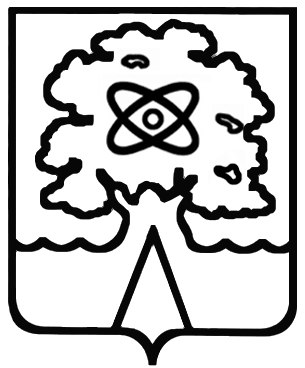 Администрация городского округа Дубна Московской областиУправление народного образованияМуниципальное бюджетное общеобразовательное учреждение гимназия № 8им. академика Н. Н. Боголюбова г.о. Дубны Московской области(Гимназия №8)№ФИОПредмет11а11а22.10.202229.10.2022Бардашова Мария АлександровнабиологияБогомазова Варвара ВладимировнахимиябиологияБрюханова Анна АлександровнахимиябиологияВаганова Полина РомановнахимиябиологияВасилевская Василиса АлександровнаанглийскийобществознаниеВласов Артем МихайловичИКТГлоба Ася ДмитриевналитератураобществознаниеЖидков Евгений СергеевичобществознаниеЗупник Евгения ВячеславовнахимиябиологияИванашкина Мария Вячеславовна литератураобществознаниеКовалева Вероника ВячеславовнахимиябиологияКуликова Вероника Игоревна английскийобществознаниеКурнакова Ирина адимировнабиологияобществознаниеЛапшина Алеся ДмитриевнабиологияобществознаниеМайорова Алина ЕвгеньевнаобществознаниеМерзляков Матвей ВадимовичИКТобществознаниеМоррис Анастасия ЭлисанглийскийобществознаниеНазарова Анна ОлеговнаанглийскийобществознаниеНикитин Константин ДенисовичлитератураобществознаниеНовоженин Артем Владимирович ИКТПерова Милана ВасильевнахимиябиологияРатушный Максим АлександровичобществознаниеРыкова Арина АндреевнахимияобществознаниеСтарателева Анна ВадимовнабиологияобществознаниеСтрогова Ольга ГеннадиевнаанглийскийлитератураФурман Игорь АлександровичИКТ№ФИОПредмет9а 9а 22.10.202229.10.2022Антонов Даниил ДмитриевичОбществознаниеИКТАртюшенко Дарья СергеевнаГеография ИКТГарников Святослав АндреевичГеография ИКТГрафова Екатерина НиколаевнаАнглийскийОбществознаниеГудкова Дарья ВладимировнаГеография ИКТЕвсеев Никита ОлеговичГеография ИКТЗотов Никита ВитальевичОбществознаниеИКТКотов Степан РомановичОбществознаниеИКТЛоктев Платон ДенисовичанглийскийИКТМоррис Катрин Мэри обществознаниеМошкова Алиса ДмитриевнаГеография ИКТМошкова Милана ДмитриевнаОбществознаниебиологияПетухова Анастасия РуслановнаГеография ИКТСамойлова Александра АлексеевнабиологияобществознаниеЮрутин Владислав Александровичгеографияобществознание№ФИОПредмет9б9б22.10.202229.10.2022Абрамович Леонид АндреевичгеографияИКТВласов Тимофей ЕвгеньевичгеографияИКТГоворун Анастасия МихайловнахимияанглийскийДмитриева Ульяна ДмитриевнагеографияобществознаниеЕлин Иван ЕвгеньевичгеографияИКТЖукова Анна АлександровнагеографияобществознаниеЖуравлев Алексей ДенисовичхимиябиологияЗюзина Василиса АлександровнахимиябиологияИваненко Милена АлексеевналитератураобществознаниеИльичев Егор АндреевичхимияИКТКонстантинова Екатерина АлександровнаобществознаниеИКТКузнецова Марина ЮрьевнагеографияобществознаниеКузьмина София АнтоновнагеографияобществознаниеКурников Павел ДмитриевичисторияобществознаниеЛитвиненко Ксения ИгоревнаобществознаниеИКТПискарева Агата АлексеевнаобществознаниеИКТПономарев Михаил ЮрьевичгеографияИКТПуленко Елизавета АлександровнахимияобществознаниеСкачкова Софья АлексеевнаобществознаниеИКТСмирнов Станислав АлексеевичанглийскийИКТСмирнова Кира АртемовнахимиябиологияСтрелецкий Виталий ВадимовичгеографияИКТФролова Виктория ВладимировнаобществознаниеИКТШимон Илья ЯрославовичобществознаниеИКТСкороходов Данила АртемовичанглийскийИКТ№ФИОПредмет9в22.10.202229.10.2022Бардиева Мунтозхон Улугбек КизигеографияИКТБойчук Ксения РуслановнагеографияобществознаниеБуртовой Данила АлексеевичобществознаниеИКТВолков Даниил АлександровичгеографияИКТВолков Дмитрий ПавловичобществознаниеИКТКакурин Михаил ИвановичанглийскийгеографияКичатова Виктория НиколаевнахимиябиологияКоровин Дмитрий ВалерьевичгеографияобществознаниеЛевыкин Тимур АмирхоновичгеографияИКТПерхурова Мария ВладимировнагеографияИКТПетров Александр  Николаевич географияИКТПоварова Карина АлексеевнаобществознаниеИКТРоманцов Герман ВладимировичобществознаниеИКТРыбаков Михаил Сергеевич географияИКТТомашевич Евгения ДмитриевнахимиябиологияХлупин Егор ЕвгеньевичгеографияИКТХолматов Джавохир ДилмуродовичгеографияИКТЧутанов Аброр АличоновичгеографияфизикаШабаев Дмитрий АндреевичгеографияобществознаниеШевелева Василиса СергеевнахимиябиологияТитова АринаГеография обществознаниеФИО учителяДата ознакомленияПодписьАбдуллаева Гульбахор УришовнаАнтонов Семен СергеевичБойкова Марина ГермановнаВласова Ксения ИгоревнаГринчак Ксения ВикторовнаДеменко Оксана МихайловнаКазакевич Анастасия МихайловнаКарташова Татьяна СергеевнаКозлова Елена АлександровнаКузакова Нина НиколаевнаЛебедева Елена СергеевнаМожаева Татьяна НиколаевнаНазарова Эльвира АлександровнаПрокошина Марина ЕвгеньевнаСвистунова Екатерина АндреевнаСошилова Анна Михайловна